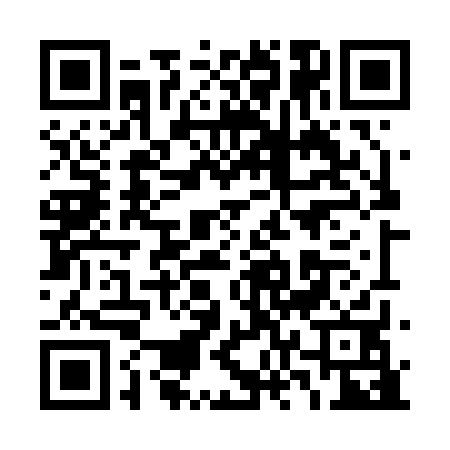 Ramadan times for Addowali Basti, PakistanMon 11 Mar 2024 - Wed 10 Apr 2024High Latitude Method: Angle Based RulePrayer Calculation Method: University of Islamic SciencesAsar Calculation Method: ShafiPrayer times provided by https://www.salahtimes.comDateDayFajrSuhurSunriseDhuhrAsrIftarMaghribIsha11Mon5:115:116:3012:253:496:216:217:4012Tue5:105:106:2912:253:496:226:227:4113Wed5:085:086:2712:253:496:236:237:4214Thu5:075:076:2612:253:496:236:237:4215Fri5:065:066:2512:243:496:246:247:4316Sat5:055:056:2412:243:506:256:257:4417Sun5:035:036:2312:243:506:256:257:4418Mon5:025:026:2112:233:506:266:267:4519Tue5:015:016:2012:233:506:266:267:4620Wed5:005:006:1912:233:506:276:277:4621Thu4:594:596:1812:223:506:286:287:4722Fri4:574:576:1712:223:506:286:287:4823Sat4:564:566:1612:223:506:296:297:4824Sun4:554:556:1412:223:506:296:297:4925Mon4:534:536:1312:213:506:306:307:5026Tue4:524:526:1212:213:506:316:317:5027Wed4:514:516:1112:213:516:316:317:5128Thu4:504:506:1012:203:516:326:327:5229Fri4:484:486:0812:203:516:326:327:5230Sat4:474:476:0712:203:516:336:337:5331Sun4:464:466:0612:193:516:336:337:541Mon4:444:446:0512:193:516:346:347:552Tue4:434:436:0412:193:516:356:357:553Wed4:424:426:0212:193:516:356:357:564Thu4:404:406:0112:183:506:366:367:575Fri4:394:396:0012:183:506:366:367:586Sat4:384:385:5912:183:506:376:377:587Sun4:364:365:5812:173:506:386:387:598Mon4:354:355:5712:173:506:386:388:009Tue4:344:345:5612:173:506:396:398:0110Wed4:334:335:5412:173:506:396:398:01